Администрация	                   			                                «Вуж Тылой»                муниципального образования                                               муниципал  кылдытэтысь                                                                                     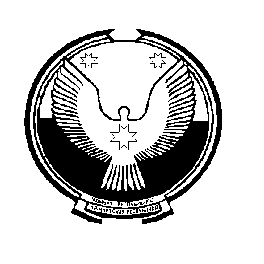 «Маловоложикьинское»                                                                    администрациез  ПОСТАНОВЛЕНИЕ=====================================================================От  02  июня  2014 года                                                                                                    № 19О проведении Месячника безопасности  на водных объектах в летний  период  в муниципальном образовании «Маловоложикьинское»В соответствии с Планом основных мероприятий  в области гражданской обороны, предупреждения и ликвидации чрезвычайных ситуаций, обеспечения  пожарной безопасности и безопасности на водных объектах на 2013 год, в целях обеспечения безопасности на водных объектах  в муниципальном образовании «Маловоложикьинское»Администрация муниципального образования «Маловоложикьинское»ПОСТАНОВЛЯЕТ:1.Провести с 01 июня 2014 года по 31 августа 2014 года Месячник безопасности  на водных объектах в летний период в муниципальном образовании «Маловоложикьинское».2. Утвердить прилагаемый План мероприятий по обеспечению  безопасности на водных объектах. в муниципальном образовании «Маловоложикьинское».3.Рекомендовать руководителям организаций:- проверить неорганизованные  места для купания и выставить аншлаги о запрете купания; провести разъяснительную работу с населением о запрете купания в необорудованных  местах и причинах запрета;- организовать руководителям ЦСДК и ФАП информирование и распространение  пропагандистского материала о правилах поведения на воде и оказания первой медицинской  помощи;- в школах и летних лагерях провести разъяснительную работу с преподавателями и учениками запрете купания в необорудованных местах и причинах запрета;4. Контроль за выполнением настоящего Постановления  возложить на  специалиста 1 категории  муниципального образования «Маловоложикьинское» -Романову С.А.Глава муниципального образования«Маловоложикьинское»                                                                       А.А.Городилова УтвержденПостановлением АдминистрацииМуниципального образования«Маловоложикьинское»От  02.06.2014 г. .№ 19ПланМероприятий по обеспечению безопасности на водных объектах в летний  период в муниципальном образовании «Маловоложикьинское» №№мероприятияСрок проведенияисполнители1.Разработка и утверждение планов мероприятий по обеспечению безопасности на водных объектах30.05.2014г.Глава МО 2.Организация и осуществление профилактической, агитационно-пропагандистской  и разъяснительной работы с населением  по безопасности на водных объектах01.06.2014г. –  31.08.2014 г.Глава МО Руководители организаций3.Корректировка с учетом погодных условий мероприятий по обеспечению безопасности людей   на водоёмах01.06.2014г. –31.08.2014 г.Глава МО Руководители организаций4.Подведение итогов месячника безопасности на водных объектах, рассмотрение результатов деятельности.03.09.2014 г.Глава МО 